Литература в помощь родителямЗайка идет в детский сад, издательство «Карапуз»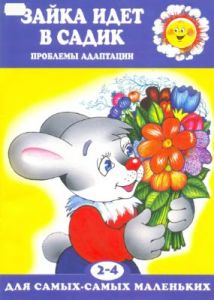 Я иду в детский сад, издательство «Карапуз»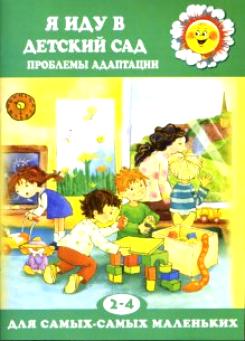 Анечка идет в детский садик, издательство «Карапуз»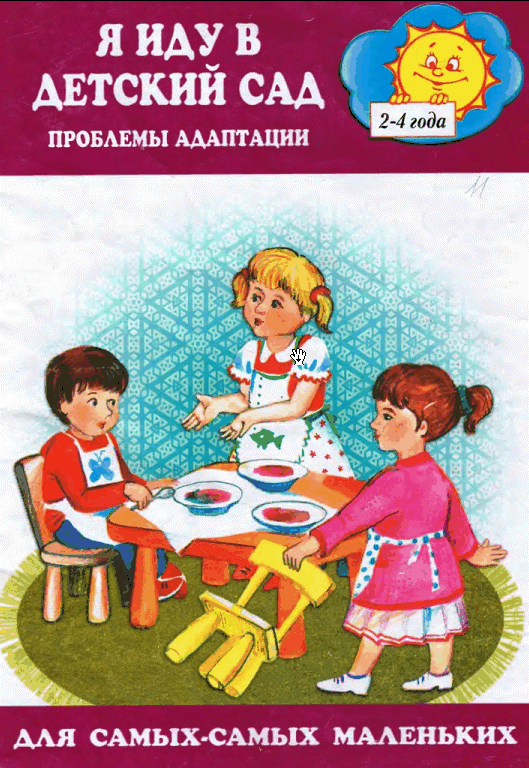 Сама в садик я ходила, издательство «Карапуз»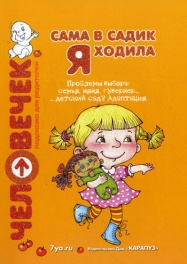 Мышонок Тим не хочет в детский сад, Анна Казалис, издательство «Росмен»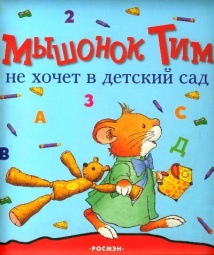 Не хочу в детский сад! Е. Л. Иванова, Н. А. Гусева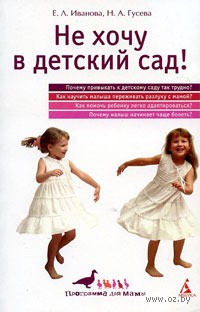 Как подготовить ребенка к детскому саду? 49 простых правил, Н. Ивушкина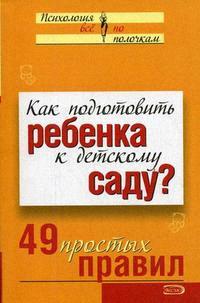 Составила педагог-психолог Чванова Юлия Ивановна